Estambul, Ankara, Capadocia, Pamukkale, Esmirna, Patmos, Rodas, Santorini y AtenasDuración: 14 días 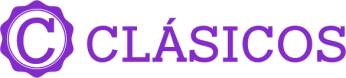 Llegadas: lunes, 18 de marzo al 18 noviembre 2024.Servicios compartidos.Mínimo 2 pasajeros.Día 1. (lunes) Estambul.Llegada a Estambul. Traslado al hotel. Alojamiento.Nota: En las llegadas al aeropuerto de Estambul (IST) el encuentro con el asistente será fuera de la terminal, en la salida de la puerta nº 8 (a reconfirmar en el momento de la reserva).  Si el aeropuerto es el de Sabiha (SAW) encontrarán al asistente fuera de la terminal, en la columna nº 13.Día 2.  EstambulDesayuno. Visita de día completo de la ciudad con basílica de Santa Sofía, culminación del arte bizantino y el Palacio de Topkapi, residencia de los sultanes otomanos durante cuatro siglos. Almuerzo. Posteriormente visita de la Mezquita Azul y el Hipódromo, finalizar con la visita al Gran bazar. Regreso al hotel y alojamiento.                     Día 3. EstambulDesayuno. Visita panorámica al famoso y artístico barrio de Balat, conocido por sus casas de colores. A continuación, realizaremos un paseo en barco por el Bósforo que separa la ciudad de Estambul en dos continentes, y al terminar, realizaremos una visita al bazar de las especias, constituido por los otomanos hace 5 siglos y usado desde entonces. Después, visita a la mezquita del sultán Süleyman el magnífico, situada encima de la colina de Eminonu. Almuerzo y luego pasaremos el puente del Bósforo para visitar el palacio de Beylerbey, un palacio de la época otomana y que sigue estando con toda su decoración conservada. Para terminar, subiremos a la colina de Çamlica, que es la más alta de Estambul. Vuelta al hotel y Alojamiento       Día 4. Estambul – Ankara Desayuno. A la hora indicada, traslado a la estación de tren de Alta Velocidad para tomar tren con destino a Ankara. Durante el viaje podremos observar el Lago Sapanca, las montañas de Bolu y la ciudad de Eskişehir, una ciudad de carácter universitario. Llegada a Ankara y traslado al hotel. Cena y alojamiento en el hotel.Nota: en caso de reserva de último momento y no encontrar disponibilidad en el mismo hotel del grupo, se ofrecerá a los clientes otro tren en horario diferente o un vuelo a Ankara.Día 5. Ankara – Capadocia Desayuno. Visita de la capital de Turquía, incluyendo el Mausoleo de Ataturk, la ciudadela de Ankaray el barrio de Hamamönü Continuación hacia la Capadocia. En el camino, pasaremos por el Lago Salado, el segundo más grande de Turquía. Llegada al hotel de Capadocia. Cena y Alojamiento.Día 6. CapadociaDesayuno en el hotel. Opcionalmente recomendamos disfrutar de un espectacular paseo en globo aerostático al amanecer. Salida para visitar esta fantástica región con su fascinante y original paisaje, formado hace 3 millones de años por lava. Visita de los monasterios y capillas de Göreme, excavados en las rocas y decorados con frescos. Haremos una parada en un taller de alfombras y kilims. También pasaremos por el valle de Güvercinlik y admiraremos una maravillosa vista panorámica del castillo de Uchisar. Al final haremos una parada en un establecimiento donde elaboran y venden productos artesanos de decoración, piedras típicas y joyas de Capadocia. Por la noche es posible asistir opcionalmente a un espectáculo de danzas folclóricas turcas. Cena y alojamientoDía 7. Capadocia –PamukkaleDesayuno. Salida temprana hacia Pamukkale. En ruta visita de una posada Selyucida en la legendaria Ruta de la Seda, que servía como lugar de parada para las caravanas de comercio, peregrinaje o militares. Seguiremos hacia Pamukkale, donde dispondremos de tiempo libre para conocerlo mejor. Cena y alojamiento.Día 8. Pamukkale – Éfeso – Esmirna (o Kusadasi)Desayuno. Salida hacia Éfeso y visita de sus ruinas, la ciudad dedicada a Artemisa, el Odeón, el Templo de Adriano, la Casa del Amor, la Biblioteca de Celso, el Ágora, la Calle del Mármol y el Teatro. Visita de la casa de la Virgen María. Haremos una parada en un centro de producción de cuero. Vuelta Continuación al hotel. Cena y Alojamiento.Día 9. Esmirna (O Kusadasi) - PatmosDesayuno. Traslado al puerto de Kusadasi y embarque en el crucero. Salida sobre las 13:00h. Llegada a Patmos sobre las 16:30h donde podrá tomar la excursión opcional para visitar el Monasterio de San Juan. Navegación a las 21:30h con destino Rodas Pensión completa y noche a bordo. Día 10.  RodasPensión completa a bordo. Llegada a Rodas sobre las 07:00h. Excursión opcional de Rodas y la Acrópolis de la ciudad de Lindos. Vuelta al barco y a las 18.00h navegacion hacia Creta. Noche a bordo. Día 11. Heraklion (Creta) - SantoriniPensión completa a bordo. Llegada a Heraklion sobre las 07:00h y excursión opcional al Palacio de Cnossos, centro de la civilización minoica. A las 12:00h salida hacia Santorini donde llegaremos sobre las 16:30h. Excursión INCLUIDA al pintoresco pueblo de Oia. A las 21:30h navegación hacia Atenas. Noche a bordo.Nota: En las salidas 18/Mar + 21/Oct-18/Nov no se hace parada en Heraklion y se llegará a Santorini a las 07:00 hrs con salida 20:00 hrs hacia Atenas.Día 12. Santorini - AtenasDesayuno. Llegada sobre las 06:00h al Puerto de Lavrio, traslado al hotel. Tener en cuenta que las habitaciones son dadas después de las 13:00. Día libre a disposición de los clientes. Se puede aprovechar para descubrir rincones pintorescos de la ciudad, hacer compras, disfrutar de la gastronomía local, o contratar de forma opcional una actividad, como un paseo guiado por la ciudad histórica de Atenas. Alojamiento.Día 13. AtenasDesayuno. Visita panorámica de la ciudad donde veremos el Parlamento, la Universidad, la Biblioteca Nacional, el Palacio Ilion, el Templo de Zeus, la Puerta de Adriano, el Estadio Panatinaikós y otros muchos típicos monumentos. Al finalizar, visita de la Acrópolis de Atenas. Tarde libre. Alojamiento.Día 14. Atenas – Ciudad de origenDesayuno. Traslado al aeropuerto. Fin de nuestros servicios.PASAJEROS DE NACIONALIDAD MEXICANA REQUIEREN VISA PARA VISITAR TURQUIA. OTRAS NACIONALIDADES FAVOR DE CONSULTAR CON EL CONSULADO CORRESPONDIENTE.INCLUYE:Todos los traslados indicados en servicio compartido3 noches en Estambul en régimen de alojamiento y desayuno2 visitas de día completo de Estambul con almuerzo incluido 5 noches de circuito en la parte asiática de Turquía en media pensión (Circuito con guía de habla hispana)Crucero de 4 días / 3 noches con pensión completa de Kusadasi a AtenasExcursión al pueblo de Oia en Santorini incluida en el crucero.Paquete básico de bebidas alcohólicas y no alcohólicas durante las comidas en el crucero2 noches en Atenas en régimen de alojamiento y desayunoVisita de medio día de la ciudad de AtenasEntradas a los sitios arqueológicosGuías de habla hispana durante las visitasSeguro de viajeNO INCLUYE:Vuelos internacionales y domésticos. Actividades y alimentos marcados cómo opcionales. Propinas del guía y chofer en Turquía. Se recomiendan 5 USD por pax y día para el guía y 3 USD por día para el choferVisadosTasa turística local de alojamiento en Grecia. Por habitación y noche: 3*= 1,50 € / 4* = 3 € / 5* = 4 €. Pago directo por los clientes en los hotelesTodo lo que no está indicado en el apartado de “el precio incluye”NOTA:Tarifas por persona en USD, sujetas a disponibilidad al momento de reservar y cotizadas en categoría estándar.Es responsabilidad del pasajero contar con la documentación necesaria para su viaje (el pasaporte debe tener una vigencia de + de 6 meses).En caso de que hubiera alguna alteración en la llegada o salida de los vuelos internaciones y los clientes perdieran alguna (S) visitas; Travel Shop no devolverá el importe de las mismas. En caso de querer realizarlas tendrán un costo adicional y están sujetas a confirmación.Consultar condiciones de cancelación y más con un asesor de Operadora Travel Shop.GreciaLos precios pueden variar en caso de Congresos, Ferias, Eventos especialesCabina IA: Interiores en Cubierta 2 (Atenea) y 3 (Hermes – Parte trasera)Cabina XA: Exteriores en Cubierta 2 (Atenea) y 3 (Hermes – Parte trasera)Precios no válidos para clientes con pasaporte estadounidenseTurquíaGran Bazar cierra los domingos y Palacio de Topkapi cierra los martesDurante las fiestas religiosas los bazares y algunos monumentos, estarán cerradosHabitación triple: En la mayoría de los hoteles es doble + cama supletoria de diferente tamaño y comodidadDurante Ramadán las principales atracciones turísticas permanecerán abiertas, aunque pueden cambiar horariosHoteles previstos (o similares):Hoteles previstos (o similares):Hoteles previstos (o similares):CiudadHotel / BarcoHotel / BarcoCiudadHoteles 4* (Estambul y Atenas) Hoteles 5* (Estambul y Atenas)EstambulLamartine Hotel / Elite World ComfyBarcelo Taksim / Elite World AtenasIlisia / Polis Grand / Athenaeum GrandWyndham Grand / Grand Hyatt CruceroCelestyal Cruises – Cabina IA (Interior)Celestyal Cruises – Cabina XA (Exterior)Circuito por Turquía – Cat. Única de hoteles (Primera / Primera Sup.)Circuito por Turquía – Cat. Única de hoteles (Primera / Primera Sup.)AnkaraNew Park Hotel New Park Hotel CapadociaRamada /Mustafa Ramada /Mustafa PamukkaleRichmond / Colossae ThermalRichmond / Colossae ThermalEsmirna**Hampton By Hilton IzmirHampton By Hilton Izmir**Es posible que, en algunas fechas, el alojamiento sea en Kusadasi en lugar de Esmirna.**Es posible que, en algunas fechas, el alojamiento sea en Kusadasi en lugar de Esmirna.**Es posible que, en algunas fechas, el alojamiento sea en Kusadasi en lugar de Esmirna.Precios por persona en USDPrecios por persona en USDPrecios por persona en USDPrecios por persona en USDBellezas del MediterráneoEn tripleEn dobleSup. SglCabina barco IA (Interior) + Hoteles 4*259528551555Cabina barco XA (Exterior) + Hoteles 5*317036101895Tasas de embarque y propinas en crucero (NETO)210210210Supl. 2 noches Hotel Cueva Capadocia (1) DLX / STD350 / 255380 / 285305 / 190Supl. por traslados aeropuerto SAW en Estambul505050Supl. Paseo en globo en CapadociaOn RequestOn RequestOn Request(1) Hoteles previstos o similares: DLX: Yunak Evleri / Dere Suites / New Utopia - STD: MDC Cave / Minia / Temenni Evi / Misty Cave (1) Hoteles previstos o similares: DLX: Yunak Evleri / Dere Suites / New Utopia - STD: MDC Cave / Minia / Temenni Evi / Misty Cave (1) Hoteles previstos o similares: DLX: Yunak Evleri / Dere Suites / New Utopia - STD: MDC Cave / Minia / Temenni Evi / Misty Cave (1) Hoteles previstos o similares: DLX: Yunak Evleri / Dere Suites / New Utopia - STD: MDC Cave / Minia / Temenni Evi / Misty Cave Nota: En cada reserva rogamos confirmen precios finales pues la compañía naviera sacará ofertas a lo largo del año y pueden beneficiarse de ellas, aunque no podemos saber cuándo sacarán las ofertas ni para que salidas serán. Nota: En cada reserva rogamos confirmen precios finales pues la compañía naviera sacará ofertas a lo largo del año y pueden beneficiarse de ellas, aunque no podemos saber cuándo sacarán las ofertas ni para que salidas serán. Nota: En cada reserva rogamos confirmen precios finales pues la compañía naviera sacará ofertas a lo largo del año y pueden beneficiarse de ellas, aunque no podemos saber cuándo sacarán las ofertas ni para que salidas serán. Nota: En cada reserva rogamos confirmen precios finales pues la compañía naviera sacará ofertas a lo largo del año y pueden beneficiarse de ellas, aunque no podemos saber cuándo sacarán las ofertas ni para que salidas serán. 